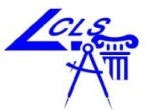 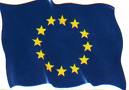 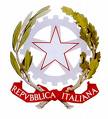 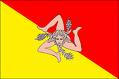    UNIONE EUROPEA 		         REPUBBLICA ITALIANA		                   REGIONE SICILIAISTITUTO STATALE D’ISTRUZIONE SUPERIORESANT’AGATA MILITELLO (ME)CON SEZIONI ASSOCIATE Lic. CLASSICO - LINGUISTICO “L. SCIASCIA” e Lic. SCIENTIFICO “E. FERMI”Anno Scolastico 2012/2013MODELLO DA COMPILARE DA PARTE DEI GENITORI, NEL CASO IN CUI I LORO FIGLI NON INTENDANO AVVALERSI DELLE ATTIVITA’ EXTRACURRICULARI ORGANIZZATE DALLA SCUOLAAl Dirigente Scolastico dell’I.S.I.S. “SCIASCIA” di S.Agata Militello      Il/La sottoscritto/a ____________________________________, genitore dell’alunno/a _____________________________________ della classe ____ Sez. ____ dell’Indirizzo ______________________, informato in merito al profitto non sufficiente del/la proprio/a figlio/a, dichiaradi provvedere autonomamente alla preparazione di cui l’allievo/a necessita per colmare le lacune espresse in ………………………………………………………………………………………… .                                                                                                            Firma del GenitoreSant’Agata Militello, …. febbraio 2013